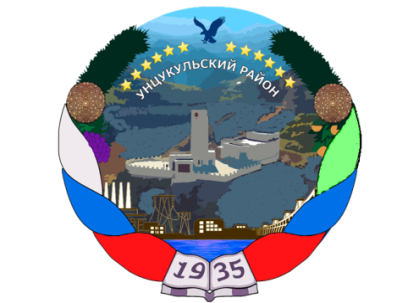 Республика ДагестанМуниципальное образование «Унцукульский район»Муниципальное казенное общеобразовательное учреждение«Кахабросинская средняя общеобразовательная  школа»___________________________________________________________________________368940,  РД,  Унцукульский район, с. Кахабросо, ул.Алискандиева 4,  тел.89034818533, e-mail: isalaev.musa@mail.ru                         1.03.2021 г.                                                                                                       № 12Приказ «О  проведении Всероссийских проверочных работ (ВПР) в 4-8, 10 классах МКОУ «Кахабросинская СОШ» в 2021г.В соответствии с приказом  Рособрнадзора от 11 февраля 2021 года №119 «О проведении Федеральной службой по надзору в сфере образования и науки мониторинга качества подготовки обучающихся общеобразовательных организаций в форме всероссийских проверочных работ 2021 году»,  приказом Министерства образования и науки РД  №05-02-71/21 от 18 февраля 2021г. «О проведении в 2021 году Всероссийских проверочных работ (ВПР-2021) в 4-8, 10 классах общеобразовательных  организаций РД. ПРИКАЗЫВАЮ:1. Провести в 2021г  Всероссийские проверочные работы  (ВПР-2021) в 4-8 классах в штатном режиме,  10 классе  в режиме апробации.График проведения ВПР-2021 г в  МКОУ «Кахабросинская  СОШ»2. Провести мониторинг качества подготовки обучающихся в соответствии с порядком проведения ВПР в установленные сроки:3. Назначить ответственным за организацию и проведение ВПР в МКОУ «Кахабросинская  СОШ» (школьным координатором ВПР) заместителя директора по учебно-воспитательной работе Исалалиева Азиза Исаевича. 4. Назначить организаторами в аудитории и    вне аудитории в период проведения ВПР следующих педагогических работников:6. Утвердить состав предметных комиссий (экспертов) по проверке ВПР:6. Назначить техническим специалистом при проведении ВПР  Магомедова Алисканди Нурмагомедовича   учителя информатики.7. Ответственному за организацию и проведение ВПР (школьному координатору ВПР) и техническому специалисту:7.1.  Обеспечить проведение подготовительных мероприятий для включения образовательной организации в списки участников ВПР, в том числе, авторизацию в ФИС ОКО (https://fis-oko.obrnadzor.gov.ru/ раздел «Обмен данными» или по прямой ссылке https://lk-fisoko.obrnadzor.gov.ru/), получение логина и пароля доступа в личный кабинет образовательной организации, заполнение опросного листа ОО -  участника ВПР, получение инструктивных материалов.7.2. Внести необходимые изменения в расписание занятий образовательной организации в дни проведения ВПР, ознакомить обучающихся с изменениями в расписании.7.3. Скачать в личном кабинете в ФИС ОКО протокол проведения работы и список кодов участников. Распечатать бумажный протокол и коды участников. Разрезать лист с кодами участников для выдачи каждому участнику отдельного кода.7.4.Скачать комплекты для проведения ВПР (зашифрованный архив) в личном кабинете ФИС ОКО до дня проведения ВПР. 7.5. Провести инструктаж с организаторами в аудитории, вне аудитории.7.6. Получить шифр для распаковки в день проведения ВПР через личный кабинет на информационном портале ВПР.7.7. Обеспечить распечатку, конфиденциальность материалов и кодирования работ.7.8. Организовать выполнение участниками работы. Выдать каждому участнику код (каждому участнику – один и тот же код на все работы). В процессе проведения работы заполнить бумажный протокол, в котором фиксируется соответствие кода и ФИО участника. 7.9. По окончании проведения работы собрать все комплекты.7.10. Получить в личном кабинете в ФИС ОКО критерии оценивания заданий и электронную форму для сбора результатов в личном кабинете после 14:00 в день проведения ВПР.7.11. Организовать проверку работ предметными комиссиями (экспертами) с помощью критериев по соответствующему предмету в день проведения ВПР.7.12. Внести результаты оценивания в электронную форму для сбора результатов.7.13. Получить сводные статистические отчеты о проведении ВПР через личный кабинет на портале ВПР.7.15. Довести результаты ВПР до сведения родителей (законных представителей) обучающихся.7.16. Проанализировать результаты ВПР и предоставить отчет о результатах ВПР на инструктивно-методическом совещании до 20.10.2020 г.10. Классным руководителям 5, 6, 7, 8 и 9 классов, в которых проводятся ВПР:10.1. Довести до сведения родителей (законных представителей) сроки проведения ВПР.10.2. Подготовить аудитории к проведению ВПР.10.3. Обеспечить наличие у обучающихся в день проведения работ черновиков, ручек.11. Контроль исполнения настоящего приказа оставляю за собой.Директор  МКОУ «Кахабросинская  СОШ»                                               Исалаев  М.М КлассУчебный предметДата  проведенияУчителя-предметники4Русский язык 18.03.2021гАбдулаева Х.А4Русский язык (2 часть)19.03.2021гАбдулаева Х.А4Математика08.04.2021гАбдулмуслимова Э.М4Окружающий мир12.04.2021гМагомедова З.С5Русский язык 17.03.2021гМагомедова М.М5Математика12.04.2021гМагомедов А.Наз.5История15.03.2021гМагомедова З.Г5Биология16.03.2021гБаталова З.М6Русский язык  (6а)10.04.2021гМагомедова М.М6Русский язык  (6б)10.04.2021гМагомедова М.М6Математика  (6а)19.04.2021гМагомедов М.Наз.6Математика  (6б)20.04.2021гМагомедов М.Наз.6История (6а)16.03.2021гМагомедова З.Г6История (6б)16.03.2021гМагомедова З.Г6Биология (6а)17.03.2021гБаталова З.М6Биология (6б)18.03.2021гБаталова З.М6География (6а)16.04.2021гМагомедова Ш.Д6География (6б)17.04.2021гМагомедова Ш.Д6Обществознание (6а)07.04.2021гМагомедова З.Г6Обществознание (6б)08.04.2021гМагомедов М.Н7Русский язык (7а)09.04.2021гИсаева М.М7Русский язык  (7б)10.04.2021гИсаева М.М7Математика (7а)26.04.2021гМагомедов А.Наз.7Математика (7б)26.04.2021гМагомедов А.Наз.7История (7а)15.03.2021гМагомедова З.Г7История (7б)15.03.2021гМагомедова З.Г7Биология (7а)17.03.2021гБаталова З.М7Биология (7б)17.03.2021гБаталова З.М7География (7а)28.04.2021гМагомедова Ш.Д7География (7б)30.04.2021гМагомедова Ш.Д7Обществознание (7а)03.04.2021гМагомедов М.Нас.7Обществознание (7б)05.04.2021гМагомедов М.Нас.7Физика (7а)16.04.2021гГасанов М.А7Физика (7б)17.04.2021гГасанов М.А7Английский язык (6а)06.05.2021гАбдулхаликов М.Г7Английский язык (6б)24.04.2021гМагомедова С.М8Русский язык 06.04.2021гМагомедова А.К8Математика22.04.2021гИсалаев М.М8Химия26.04.2021гГасанов М.А8История 04.05.2021гМагомедова З.Г8Биология16.03.2021гБаталова З.М8География07.05.2021гМагомедова Ш.Д8Обществознание15.04.2021гМагомедов М.Н8Физика17.05.2021гМагомедов М.Наз.10География10.04.2021гМагомедова Ш.ДКлассУчебный предметДата  проведенияОрганизаторываудиторииОрганизаторывнеаудитории4Русский язык 18.03.2021гАбдулаева З.ИАбдулаев  А.А4Русский язык (2 часть)19.03.2021гАбдулаева З.ИАбдулаев  А.А4Математика08.04.2021гАбдулаев А.АМуталимова К.И4Окружающий мир12.04.2021гМуталимова К.ИМагомедов А.Н5Русский язык 17.03.2021гМагомедова С.МАбдулаев А.А5Математика12.04.2021гМагомедов А.НАбдулмуслимова Э.М5История15.03.2021гМагомедов М.НасАбдулаева З.А5Биология16.03.2021гМагомедова С.МАбдулаев А.А6Русский язык  (6а)10.04.2021гМагомедова С.ММагомедов С.М6Русский язык  (6б)10.04.2021гМагомедов С.МАбдулаева З.А6Математика  (6а)19.04.2021гМагомедов С.МАбдулмуслимова Э.М6Математика  (6б)20.04.2021гАбдулаев А.ААбдулмуслимова Э.М6История (6а)16.03.2021гМагомедов А.НАбдулаев А.А6История (6б)16.03.2021гАбдулаева З.АМагомедов С.М6Биология (6а)17.03.2021гИсалалиев А.ИМагомедов С.М6Биология (6б)18.03.2021гМагомедов М.НАбдулаев А.А6География (6а)16.04.2021гАбдулаев А.АМуталимова К.И6География (6б)17.04.2021гАбдулаев А.АМуталимова К.И6Обществознание (6а)07.04.2021гМагомедов С.МАбдулмуслимова Э.М6Обществознание (6б)08.04.2021гМагомедов С.МАбдулмуслимова Э.М7Русский язык (7а)09.04.2021гМагомедов А.НАбдулаев А.А7Русский язык  (7б)10.04.2021гМагомедов А.НАбдулаев А.А7Математика (7а)26.04.2021гМагомедов М.НМагомедова С.М7Математика (7б)26.04.2021гАбдулаева З.ИАбдулаев  А.А7История (7а)15.03.2021гМуталимова К.ИАбдулаев А.А7История (7б)15.03.2021гАбдулаева З.ИАбдулаев  А.А7Биология (7а)17.03.2021гИсалалиев А.ИМагомедов А.Н7Биология (7б)17.03.2021гМагомедов А.НМагомедова С.М7География (7а)28.04.2021гМагомедов С.МАбдулаев А.А7География (7б)30.04.2021гМагомедов С.МАбдулаев А.А7Обществознание (7а)03.04.2021гМагомедова С.ММагомедова А.К7Обществознание (7б)05.04.2021гМагомедова С.ММагомедова А.К7Физика (7а)16.04.2021гМагомедов М.НМагомедов А.Н7Физика (7б)17.04.2021гМагомедов М.НМагомедов А.Н7Английский язык (6а)06.05.2021гМагомедов А.НМагомедов С.М7Английский язык (6б)24.04.2021гМагомедов М.НАбдулмуслимова Э.М8Русский язык 06.04.2021гАбдулаева З.АМагомедова С.М8Математика22.04.2021гМагомедов М.НАбдулаев А.А8Химия26.04.2021гИсалалиев А.ИАбдулаева З.А8История 04.05.2021гАбдулаева З.АМагомедов С.М8Биология16.03.2021гИсалалиев А.ИАбдулмуслимова Э.М8География07.05.2021гМагомедов С.МАбдулаева З.А8Обществознание15.04.2021гМагомедов С.ММагомедова С.М8Физика17.05.2021гМагомедов М.НМагомедова С.М10География10.04.2021гИсалалиева А.ИМуталимова К.ИКлассУчебный предметСостав предметных комиссий4Русский язык Магомедова А.К -  уч.рус. языкаГайдарова Р.О - уч.нач-х классов4МатематикаМагомедова С.М – уч. мат-ки  Гайдаров О.Г – уч.нач-х классов4Окружающий мирГайдаров О.Г – уч.нач-х классовМуталимова  З.И - уч.нач-х кл5Русский язык Магомедова А.К -  уч.рус. языкаИсаева М.М - уч.рус. языка5МатематикаМагомедова С.М – уч. мат-ки Магомедов М.Н - уч. мат-ки5ИсторияМагомедов М.Н  – уч. обществознанияМагомедова  Ш.Д  - уч. истории5БиологияИсалалиев А.И – зам по УВРГасанов М.Г – уч . химии6Русский язык Магомедова А.К -  уч.рус. языкаИсаева М.М - уч.рус. языка6МатематикаМагомедова С.М – уч. мат-ки Магомедов А.Н - уч. мат-ки6ИсторияМагомедов М.Н  – уч. обществознМагомедова  Ш.Д  - уч.  истории6БиологияИсалалиев А.И – зам по УВРГасанов М.Г – уч . химии6ГеографияМагомедов М.Н  – уч. обществознанияМагомедова З.Г – уч. истории6Обществознание (6а)Магомедов  М.Н-  уч. обществознанияМагомедова  Ш.Д  - уч.  истории6Обществознание (6б)Магомедова З.Г -  уч.историиМагомедова  Ш.Д  - уч.  георафии7Русский язык Магомедова М.М - уч.рус. языкаМагомедова А.К - уч.рус. языка7МатематикаМагомедова С.М – уч. мат-ки Магомедов М.Н - уч. мат-ки7ИсторияМагомедов М.Н  – уч. обществознМагомедова  Ш.Д  - уч.  истории7БиологияИсалалиев А.И – зам по УВРГасанов М.Г – уч . химии7ГеографияМагомедов М.Н  – уч. обществознанияМагомедова З.Г – уч. истории7ОбществознаниеМагомедова З.Г -  уч.историиМагомедова  Ш.Д  - уч.  георафии7ФизикаМагомедов М.Н – уч. физикиИсалаев М.М -  директор, уч.мат-ки  и  физики7Английский язык (6а)Магомедова С.М – уч. анг.языка7Английский язык (6б)Абдулхаликов М.Г -  уч. анг.языка8Русский язык Магомедова М.М - уч.рус. языкаИсаева М.М - уч.рус. языка8МатематикаМагомедова С.М – уч. мат-ки Магомедов М.Н - уч. мат-ки8ХимияМагомедов М.Наз – уч.мат-ки  и  физики Исалаев М.М -  директор, уч.мат-ки  и  физики8История Магомедов М.Н  – уч. обществознМагомедова  Ш.Д  - уч.  истории8БиологияИсалалиев А.И – зам по УВРГасанов М.Г – уч . химии8ГеографияМагомедов М.Н  – уч. обществознанияМагомедова З.Г – уч. истории8ОбществознаниеМагомедова З.Г -  уч.историиМагомедова  Ш.Д  - уч.  георафии8ФизикаГасанов М.А – уч. физики и химииИсалаев М.М -  директор, уч.мат-ки  и  физики10ГеографияМагомедов М.Н  – уч. обществознанияМагомедова З.Г – уч. истории